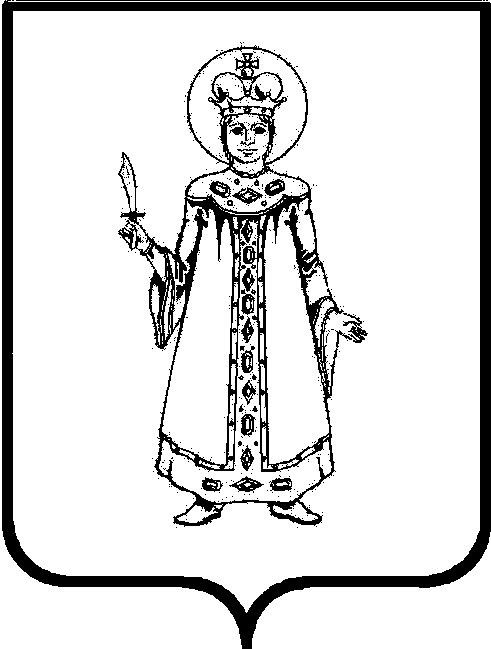 Администрация Угличского муниципального района Ярославской областиП Р И К А ЗНАЧАЛЬНИКА  УПРАВЛЕНИЯ  ОБРАЗОВАНИЯот                          №О проведении муниципального фестиваля детского творчества«Талантливые дошколята - 2024» С целью создания в Угличском муниципальном районе образовательного и культурного пространства для развития творческого потенциала у детей дошкольного возраста,ПРИКАЗЫВАЮ:1. Провести с 01 ноября 2023 года  по 30 апреля 2024 года  муниципальный фестиваль детского творчества «Талантливые дошколята-2024», в формате отдельных конкурсов:- конкурс детского творчества «Волшебная клякса» для детей 4-7 лет с 01.11.23 г. по 30.11.23 г.;- конкурс чтецов «Разукрасим мир стихами» для детей 5-7 лет групп компенсирующей и комбинированной направленности с 09.01.2024 г. по 31.01.2024 г.;- конкурс маленький лектор «По секрету всему свету»  для детей 6 -7 лет с 01.02.24 г. по 29.02.24 г.;- конкурс детских театральных постановок «Мир сказок» для детей 5-7 лет с 01.03.24 г. по 29.03.24 г.;- конкурс «Танцевальная волна» для детей 4-7 лет с 01.04.24 г. по 30.04.24 г.2. Утвердить Положение о муниципальном фестивале детского творчества «Талантливые дошколята-2024» (Приложение 1).3. Утвердить состав организационного комитета муниципального фестиваля детского творчества «Талантливые дошколята-2024» (Приложение 2).4. Утвердить состав жюри конкурсов в рамках муниципального фестиваля «Талантливые дошколята-2024»: конкурса детского творчества «Волшебная клякса», конкурса чтецов             «Разукрасим мир цветами», конкурса детских театральных постановок                          «Мир сказок», конкурса маленький лектор «По секрету всему свету», конкурса «Танцевальная волна» (Приложение 3).5. Руководителям образовательных организаций, реализующих программы дошкольного образования, рассмотреть возможность участия обучающихся раннего и дошкольного возраста в муниципальном фестивале детского творчеств «Талантливые дошколята-2024».6. Ответственность за исполнение приказа оставляю за собой.И.о.начальника управления образования                                                           О. В. ДеруноваПриложение 1ПОЛОЖЕНИЕо проведении муниципального фестиваля детского творчества «Талантливые дошколята - 2024»I. Общие положенияНастоящее Положение о проведении муниципального фестиваля детского творчества «Талантливые дошколята-2024» (далее – Фестиваль) определяет: цель, задачи, условия проведения фестиваля и порядок подведения итогов.1.2. Фестиваль проводится с целью создания в Угличском муниципальном районе образовательного и культурного пространства для развития творческого потенциала у детей дошкольного возраста.1.3. Основными задачами Фестиваля являются:создание условий для выявления, развития и самореализации одаренных детей  дошкольного возраста;формирование эстетической культуры, исполнительского мастерства, потребности в творческой деятельности детей дошкольного возраста посредством участия в конкурсах Фестиваля;повышение уровня профессионального мастерства педагогических работников;распространение положительного опыта работы по художественно-эстетическому воспитанию детей дошкольного возраста.1.4. Организатором Фестиваля является Управление образования Администрации Угличского муниципального района.1.5. Координатором Фестиваля выступает Межшкольный методический центр МОУ СОШ № 8 (далее - ММЦ).II. Порядок и условия проведения 2.1. Фестиваль проводится по графику  с 01 ноября 2023 года по 30 апреля 2024 года.2.2. Фестиваль состоит из отдельных конкурсов:- конкурс детского творчества «Волшебная клякса» для детей 4-7 лет с 01 ноября 2023 года по 30 ноября 2023 года;- конкурс чтецов «Разукрасим мир стихами» для детей 5-7 лет групп комбинированной и компенсирующей направленности с 09 января 2024 г. по 31 января 2024 г.;- конкурс маленький лектор «По секрету всему свету» для детей 6-7 лет с 01 февраля 2024 г. по 29 февраля 2024 г.;- конкурс детских театральных постановок «Мир сказок» с 01 марта 2024 г. по 29 марта 2024 г.;- конкурс «Танцевальная волна»  с 01 апреля 2024 г. по 30 апреля 2024 г.2.3. В отдельных конкурсных мероприятиях Фестиваля могут принимать участие воспитанники муниципальных образовательных организаций Угличского района в возрасте от 4 до 7 лет, педагоги-наставники, родители.2.4. Для участия в Фестивале необходимо подать заявку по форме (Приложение 4) в сроки, установленные организатором. Образовательные организации, подавшие заявки после срока приёма заявок к участию в конкурсах, не допускаются. К заявке прилагается согласие родителей (законных представителей) на участие ребенка в видеосъемке  и публикации материалов Фестиваля в сети Интернет (Приложение 5).2.5. Конкурс детского творчества «Волшебная клякса»2.5.1. В конкурсе «Волшебная клякса» принимают участие дети с 4 до 7 лет. Творческая тема конкурса «Путешествие по России».2.5.2. Номинации конкурса:- возрастная группа детей от 4 до 5 лет (средняя);- возрастная группа детей от 5 до 6 лет (старшая);- возрастная группа детей от 6 до 7 лет (подготовительная к школе группа).2.5.3. Требования к оформлению конкурсных материалов:- педагоги-наставники выступают помощниками: организуют и мотивируют детей на успешный результат, создают необходимые условия для выполнения творческой работы;- творческие работы выполняются в любой технике с использованием различных материалов: гуаши, акварели, пастели, цветного песка и др.;- на конкурс могут быть представлены рисунки о природе нашего края; детские воспоминания о путешествии с родителями в другой город; о культурных традициях русских городов и  праздниках  и др.;- работа выполняется на листе формата А3;- работа должна быть оформлена этикеткой (размер этикетки 10 X 5 см, печатный текст), включающей информацию: 1. название работы, 2. Ф.И. автора (полностью в именительном падеже), 3. возраст ребенка, 4. учреждение, 5. Ф.И.О. педагога – наставника (указывается только один педагог). Этикетка должна быть хорошо прикреплена к работе в правом нижнем углу;- рисунок оформляется в рамку (в паспарту), размер поля паспарту - 4 см;- от одной организации принимается не более - 2-х работ по каждой возрастной группе;- у работы может быть только один автор и один педагог- наставник.2.5.4. Порядок и сроки проведения конкурса «Волшебная клякса»:- подача заявок и конкурсных работ на конкурс «Волшебная клякса» осуществляется с 20 ноября по 24 ноября 2023 года (включительно) в каб.105 межшкольного методического центра МОУ СОШ № 8;- оценка конкурсных работ осуществляется с 27 ноября по 30 ноября 2023 года.2.5.5. Критерии оценки работ:- соответствие теме конкурса;- детская самостоятельность выполнения работы;- оригинальность;- эстетичность;- сложность.2.5.6. Работы, предоставленные на участие в конкурсе «Волшебная клякса», участвуют в онлайн - выставке на сайте межшкольного методического центра.2.6. Конкурс чтецов «Разукрасим мир стихами»2.6.1. В конкурсе чтецов «Разукрасим мир стихами» смогут принять участие воспитанники дошкольных образовательных организаций Угличского района в возрасте от 5 до 7 лет, посещающие группы компенсирующей и комбинированной направленности.Творческая тема конкурса: «Стихами о зиме я говорю!» 2.6.2. Порядок и сроки проведения конкурса чтецов «Разукрасим мир стихами»:- подача заявок осуществляется с 09 января по 19 января 2024 года (включительно) на электронный адрес svetlana.mariinskaja@yandex.ru с пометкой  в теме письма «Конкурс чтецов _ Иванов Александр _ Росинка»;- конкурс чтецов «Разукрасим мир стихами» проводится 26 января 2024 года в 10:00 на базе МДОУ детского сада № 20 «Умка»;- подведение итогов конкурса осуществляется с 26 января по 31 января 2024 года.2.6.3. Критерии оценки:1) органичность выбранного произведения исполнителю;2) глубина проникновения в образную систему и смысловую структуру текста;3) артистизм исполнения и соблюдение средств выразительного чтения(выразительность и чёткость произношения, уместный ритм и темп речи, уместность пауз, логические ударения, интонирование, оптимальная звучность речи);4) культура поведения перед слушателями (поза, жестикуляция, мимика);5) грамотная речь;6) правомерность использования и применения специальных средств.2.6.4. Итоги конкурса чтецов «Разукрасим мир стихами» подводятся по следующим возрастным категориям:- возрастная группа детей от 5-6 лет (комбинированной направленности);- возрастная группа детей от 6-7 лет (комбинированной направленности);- возрастная группа детей от 5- 6 лет (компенсирующей направленности);- возрастная группа детей от 6-7 лет (компенсирующей направленности).2.6.5. Условия участия в конкурсе чтецов «Разукрасим мир стихами»:- каждый участник конкурса представляет не более одного произведения;- количество участников в одной возрастной категории от одной организации не более двух человек;- на конкурс чтецов «Разукрасим мир стихами» могут быть представлены произведения         (как традиционные, так и современные) детских поэтов о природе нашего края в зимний период; о культурных традициях; о детских забавах и играх в зимний период (не включая стихотворения про Новый год).2.7. Конкурс детских театральных постановок «Мир сказок»2.7.1. В конкурсе детских театральных постановок «Мир сказок» принимают участие воспитанники дошкольных образовательных организаций Угличского района в возрасте от 5 до 7 лет, педагоги, родители (законные представители).Творческая тема конкурса: «Сказки А. С. Пушкина» (к 225-летию со дня рождения               А.С. Пушкина)2.7.2. Порядок и сроки проведения конкурса детских театральных постановок «Мир сказок»:- подача заявок и видеороликов осуществляется с 18 марта по 26 марта 2024 года на электронный адрес svetlana.mariinskaja@yandex.ru с пометкой в теме письма «Мир сказок _ Росинка»;- подведение итогов конкурса осуществляется с 27 марта по 31 марта 2024 г.2.7.3. Критерии оценки:- художественная целостность представленного спектакля, его эстетическая ценность;- режиссерское решение представленного спектакля;- единство стилевого решения;- творческая фантазия и ассоциативное решение;- художественное и музыкальное оформление;- исполнительская манера и уровень актерского мастерства, выразительность, артистичность.- общая культура показа спектакля;- самостоятельность исполнения спектакля детьми.2.7.4. Итоги конкурса «Мир сказок» подводятся по следующим возрастным категориям:- возрастная группа детей от 5-6 лет;- возрастная группа детей от 6-7 лет;- разновозрастная группа детей от 5-7 лет.2.7.5. Условия участия в конкурсе детских театральных постановок «Мир сказок»:- от организации один коллектив в одной возрастной категории участников представляет одну театральную постановку по отдельным эпизодам сказки (сказок) А. С. Пушкина, предназначенную для детей дошкольного возраста;- продолжительность представления не более 25 минут.2.8. Конкурс маленький лектор «По секрету всему свету»2.8.1. В конкурсе маленький лектор «По секрету всему свету» принимают индивидуальное участие дети 6-7 лет дошкольных образовательных организаций Угличского района.2.8.2. Порядок и сроки проведения конкурса маленький лектор «По секрету всему свету»:- подача заявок осуществляется с 01 февраля по 19 февраля 2024 года на электронный адрес svetlana.mariinskaja@yandex.ru с пометкой в теме письма «Лектор _ Иванов Александр_ Росинка»;- конкурс маленький лектор «По секрету всему свету» проводится 27 февраля 2024 года в 10:00 на базе МДОУ детского сада № 13 «Звёздочка»;- подведение итогов конкурса осуществляется с 27 февраля по 29 февраля 2024 года.2.8.3. Критерии оценки:- содержание (содержательность, насыщенность);- подача материала (оригинальность, наглядность, увлеченность ребенка данной темой);- умение самостоятельно отвечать на вопросы по теме.2.8.4. Итоги конкурса маленький лектор «По секрету всему свету» подводятся по следующим возрастным категориям:- возрастная группа детей от 6-7 лет (общеразвивающей направленности);- возрастная группа детей от 6 -7 лет (комбинированной направленности);- возрастная группа детей от 6 -7 лет (компенсирующей направленности).2.6.5. Условия участия в конкурсе маленький лектор «По секрету всему свету»:- каждый участник конкурса представляет не более одного выступления, включающего до 20 предложений;- каждый участник конкурса может попробовать свои силы в качестве «лектора» и приобрести первоначальный навык публичных выступлений;- количество участников в одной возрастной категории от одной организации не более двух человек;- выступление может быть на любую тему, вызвавшую активный интерес у ребенка;- выступление конкурсанта может сопровождаться презентацией от 5до 7 слайдов.2.9. Конкурс «Танцевальная волна»2.9.1. В конкурсе «Танцевальная волна» принимают танцевальные коллективы детей в возрасте от 4 до 7 лет дошкольных образовательных организаций Угличского района. 2.9.2. Творческая тема конкурса: «В ритме ретро»2.9.3. Порядок и сроки проведения конкурса «Танцевальная волна»:- подача заявок и видеороликов осуществляется с 15 апреля по 22 апреля 2024 года (включительно) на электронный адрес svetlana.mariinskaja@yandex.ru с пометкой  в теме письма «Танцевальная волна_ номер организации»;- подведение итогов конкурса осуществляется с 23 апреля по 30 апреля 2024 года.2.9.4. Критерии оценивания:-   исполнительское мастерство (образ, характер, актерское мастерство);- техника исполнения (осанка, ритмичность, выразительность движений, точность и правильность исполнения движений в танце, синхронность, умение передавать в пластике характер музыки, танцевальный образ);- костюмы (оригинальность, соответствие выбранному стилю и композиции);- сценическая культура (оформление танцевальной площадки, атрибуты, реквизиты, соответствующие стилю выступления, оригинальность, единство стиля);- степень оригинальности, зрелищности.2.9.5. Итоги конкурса «Танцевальная волна» подводятся по следующим возрастным категориям:- возрастная группа  детей от 4-5 лет;- возрастная группа детей от 5-6 лет;- возрастная группа детей от 6-7 лет.2.9.6. Условия участия в конкурсе «Танцевальная волна»:- от одной организации в конкурсе «Танцевальная волна» может принять участие только один танцевальный коллектив в одной из возрастных групп;- конкурсная программа участника включает один танец общей продолжительностью не более 5 минут.III. Подведение итогов и награждение3.1. Итоги всех конкурсов Фестиваля подводятся членами жюри по окончании каждого конкурсного мероприятия, результаты оформляются протоколами и представляются в оргкомитет.3.2. На основании итоговых протоколов определяются победители и лауреаты Фестиваля.3.3. Участники Фестиваля получают сертификаты участников, победители и лауреаты награждаются грамотами управления образования.3.4. При подведении итогов конкурсных испытаний, при возникновении следующей ситуации: заявлен один участник в определенной номинации, в этом случае участник получает только сертификат участника конкурса.IV. Финансирование4.1. Все расходы по организации и проведению конкурсных мероприятий несут дошкольные образовательные организации участвующие в Фестивале.Приложение 2Состав оргкомитета муниципального фестиваля детского творчества«Талантливые дошколята - 2022»Демиденко Светлана Ивановна, начальник отела развития общего, дошкольного и дополнительного образования управления образования;Гудкова Ольга Николаевна, заместитель руководителя межшкольного методического центра по учебно-методической работе;Мариинская Светлана Юрьевна, методист по дошкольному образованию межшкольного методического центра.Приложение 3Состав членов жюри муниципального фестиваля детского творчества«Талантливые дошколята-2024»Конкурс детского творчества «Волшебная клякса»Тема: «Путешествие по России»Жукова Юлия Александровна, воспитатель МДОУ детского сада № 4 «Олимпийский»;Гордеева Ирина Геннадьевна, старший воспитатель МДОУ детского сада № 18 «Сказка»;Яровая Светлана Константиновна, воспитатель МДОУ детского сада № 13 «Звёздочка»;Малышева Елена Константиновна, воспитатель МДОУ детского сада № 9 «Берёзка»;Вознесенская Елена Николаевна, воспитатель МДОУ детского сада № 21 «Мозаика».Конкурс детских театральных постановок  «Мир сказок»Тема: «Сказки А.С. Пушкина»Белова Елена Александровна, заведующий МДОУ детского сада № 20 «Умка»;Бодрова Елена Владимировна, старший воспитатель МДОУ детского сада № 1 «Ручеёк»;Горошкова Наталья Владимировна, заведующий МДОУ детского сада «Росинка»;Гусак Марина Юрьевна, воспитатель МДОУ детского сада № 13 «Звёздочка»;Зворыкина Зинаида Николаевна, заведующий МДОУ детского сада № 21 «Мозаика»;Иванова Татьяна Владимировн, заведующий МДОУ детского сада № 15 «Теремок»;Юркова Елена Павловна, заместитель заведующего по УВР МДОУ детского сада № 9 «Берёзка».Конкурс «Танцевальная волна»Тема: «В ритме ретро»Зиннатова Марина Алексеевна, музыкальный руководитель МДОУ детского сада № 15 «Теремок», руководитель методического объединения музыкальных руководителей;Одинцова Александра Викторовна, музыкальный руководитель МДОУ детского сада «Росинка»;Смирнова Оксана Николаевна, педагог дополнительного образования МОУ ДОД «Центр внешкольной работы» (по согласованию);Торопова Полина Рудольфовна, педагог дополнительного образования МДОУ детского сада № 4 «Олимпийский»;Юдина Яна Рудольфовна, музыкальный руководитель МДОУ детского сада № 4 «Олимпийский».Конкурс чтецов «Разукрасим мир стихами»Тема: «Стихами о зиме я говорю!»Горшкова Ольга Николаевна, старший воспитатель МДОУ детского сада № 9 «Берёзка»;Епанечникова Анна Владимировна, учитель-логопед МДОУ детского сада № 18 «Сказка», руководитель методического объединения учителей – логопедов и дефектологов;Курицына Ирина Анатольевна, учитель-логопед МДОУ детского сада № 18 «Сказка», руководитель методического объединения педагогов групп компенсирующей и комбинированной направленности;Лебедева Наталья Александровна, заместитель руководителя ММЦ;Сверчкова Елена Алексеевна, учитель-логопед МДОУ детского сада № 4                              «Олимпийский»;Тихонова Наталья Юрьевна, учитель-логопед МДОУ детского сада № 9 «Берёзка»;Шелехова Елена Викторовна, старший воспитатель  МДОУ детского сада № 20 «Умка».Конкурс маленький лектор «По секрету всему свету»Головнова Ирина Юрьевна, старший воспитатель МДОУ детского сада № 18 «Сказка»;Дмитриева Екатерина Юрьевна, старший воспитатель МДОУ детского сада № 21 «Мозаика»;Куранова Наталья Львовна, старший воспитатель МДОУ детского сада № 15                   «Теремок»;Козлова Елена Николаевна, старший воспитатель МДОУ детского сада № 6 «Светлячок»;Лебедева Наталья Александровна, заместитель руководителя ММЦ;Мальцева Полина Юрьевна, учитель-дефектолог МДОУ детского сада № 18 «Сказка»;Матвеева Галина Николаевна, заведующий МДОУ детского сада № 17 «Сосенка»;Масежная Ирина Александровна, старший воспитатель МДОУ детского сада № 4 «Олимпийский»;Николаенко Елена Анатольевна, учитель-дефектолог МДОУ детского сада № 9 «Берёзка»;Соловьева Светлана Алексеевна, заведующий МДОУ детского сада № 9 «Берёзка»;Розе Светлана Аркадьевна, учитель-логопед МДОУ детского сада № 18 «Сказка».Приложение 4Оформляется на бланке учрежденияЗАЯВКАНа участие в конкурсе _________________________________________________________                                      (название конкурса)муниципального фестиваля детского творчества «Талантливые дошколята»Руководитель учреждения                                       Ф.И.О.М.П.Приложение 5Согласиеродителей (законных представителей) на участие ребенка в фото и видео - съемке, публикации материалов фестиваля детского творчества «Талантливые дошколята» в сети ИнтернетРуководитель учреждения                                         Ф.И.О.М.П.№п/пНаименованиеучрежденияФ.И.участника (-ов)полностьюВозрастучастника(-ов)НоминацияНазвание работы Ф.И.О. педагога (-ов)полностьюНаименованиеучрежденияФ.И.О.участника (-ов)Согласен / не согласенна участие ребенка в фото, видеосъемке, публикации материалов фестиваля в сети ИнтернетПодпись, расшифровка подписи родителя (законного представителя)